30.04. 2020 г    Тема   Нижняя прямая подача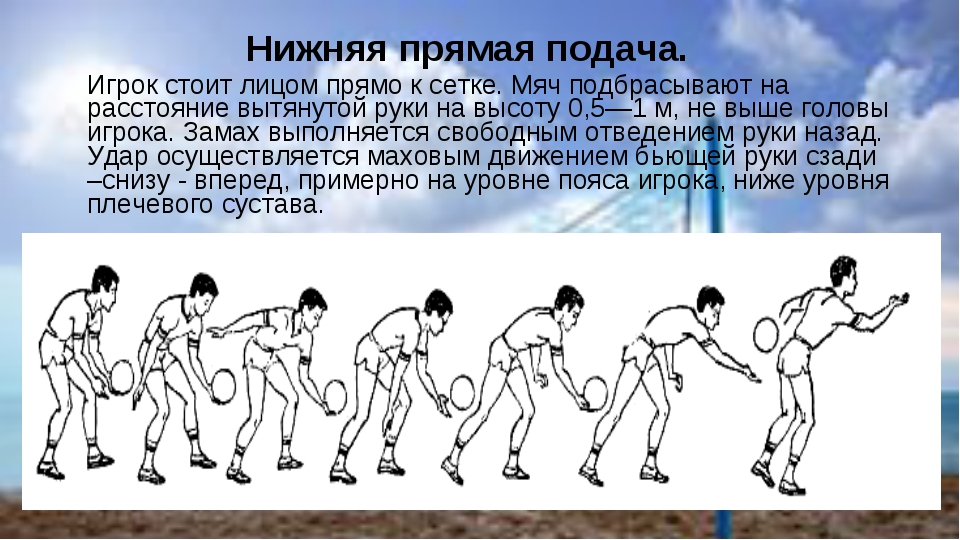 